QS-Formular Kontrolle ProduktionsdatenGenerelle ProjektinformationenObjektname	Objekt-Standort	Strasse und Hausnummer	Postleitzahl, Ortschaft, Land	Höhe über NN	Bemessung nach Norm	Checkliste Anforderungen Brettsperrholz Spezifikation CLT gem. Ausschreibungstexte TS3DefinitionenAnordnung TS3-VerbindungBeanspruchungsrichtungBauteil-Nr. Geometrie und EinflussfaktorenPlattenstärke und Lagenaufbau	Ausrichtung Decklagen zur Verbindung (Winkel)	Ausrichtung Platten (Winkel aus der Ebene)	Feuchteklasse und KLED	Checkliste Lage Plattenstösse gemäss Vorgabe Ingenieur Ausrichtung Decklagen CLT gemäss Vorgabe Ingenieur Lagenaufbau CLT gemäss Vorgabe Ingenieur Ausbildung TS3-Verbindungsfuge gemäss Vorgabe Ingenieur Anforderung Oberflächenqualität CLT gemäss Vorgabe ArchitektBeilagenZwingend:	Grundrisse Statisches Konzept	Positionspläne mit Plattenaufbauten, Platteneinteilung, Ausrichtung DecklagenOptional:	Aufbau- und Detailkatalog	…Bestätigung des ausführenden Ingenieurs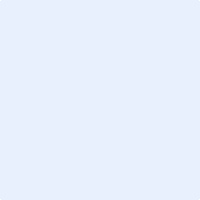 Ort, Datum		Stempel und UnterschriftHaftungsausschluss:Die Verantwortung über die korrekte Modellbildung und Ermittlung der Schnittkräfte liegt beim ausführenden Ingenieur.Längsfuge Lippenstärke 20mm Beanspruchung rechtwinklig zur Faserrichtung der DecklagenQuerfuge Lippenstärke 20mm Beanspruchung parallel zur Faserrichtung der Decklagen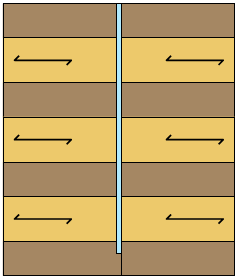 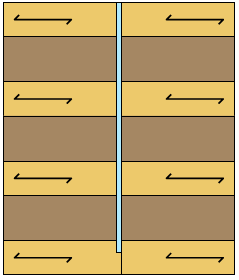 PlattenbeanspruchungPlattenbeanspruchungScheibenbeanspruchungScheibenbeanspruchung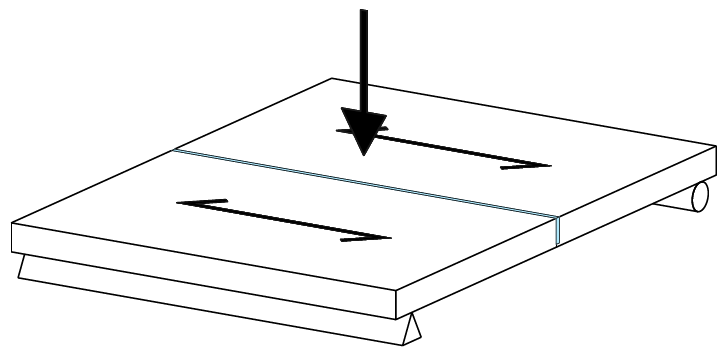 rechtwinklig zur Faserrichtung der Decklagen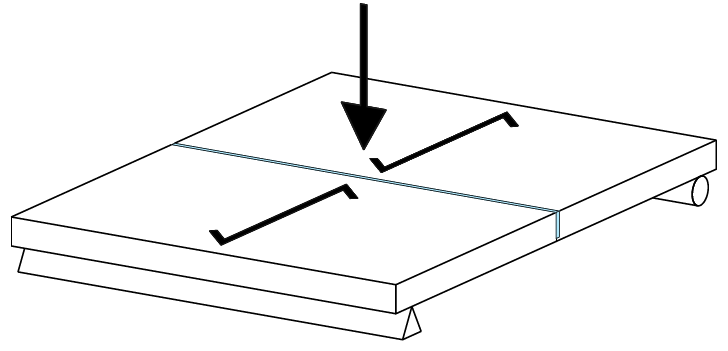 parallel zur Faserrichtung der Decklagen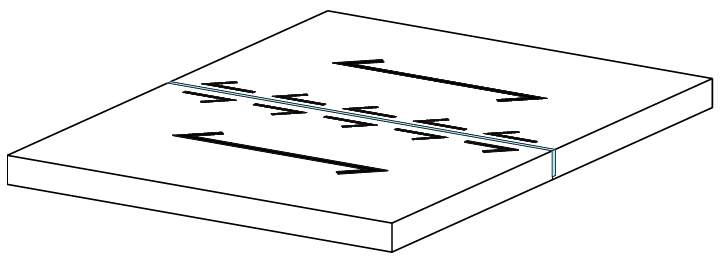 parallel zur Faserrichtung der Decklagen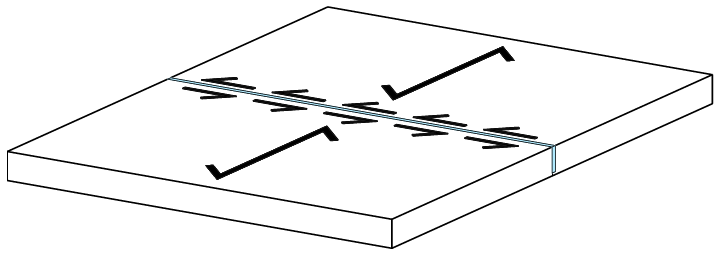 rechtwinklig zur Faserrichtung der DecklagenGeometrie TS3-Verbindungsfuge(Skizze mit Plattenaufbau, Orientierung der Bretter, Fugengeometrie und Massangaben)